Lesson 29:  Solving Radical EquationsStudent Outcomes Students develop facility in solving radical equations.Lesson Notes In the previous lesson, students were introduced to the notion of solving radical equations and checking for extraneous solutions (A-REI.A.2).  Students continue this work by looking at radical equations that contain variables on both sides.  The main point to stress to students is that radical equations become polynomial equations through exponentiation.  So we really have not left the notion of polynomials that we have been studying throughout this module.  This lesson also provides opportunities to emphasize MP.7 (look for and make use of structure).  Classwork Discussion (5 minutes)Before beginning the lesson, remind students of past experiences by providing the following scenario, which illustrates when an operation performed to both sides of an equation has changed the set of solutions.Carlos and Andrea were solving the equation .  Andrea says that there are two solutions, and .  Carlos says the only solution is  because he divided both sides by  and got .  Who is correct and why?Do both  and  satisfy the original equation?Yes.  If we replace  with either  or , the answer is .What happened when Carlos divided both sides of the equation by ?He changed the solutions from  and  to simply .  He lost one solution to the equation.What does this say about the solution of equations after we have performed algebraic operations on both sides?Performing algebraic steps may alter the set of solutions to the original equation. Now, Carlos and Andrea are solving the equation .  Andrea says the solution is  because she squared both sides and got .  Carlos says there is no solution.  Who is correct?  Why?Was Andrea correct to square both sides?Yes.  To eliminate a radical from an equation, we raise both sides to an exponent.Is she correct that the solution is ?No.  Carlos is correct.  If we let , then we get , and  so  is not a solution. What is the danger in squaring both sides of an equation?It sometimes produces an equation whose solution set is not equivalent to that of the original equation.    If both sides of  are squared, the equation  is produced, but  is not a solution to the original equation.  The original equation has no solution.  Because of this danger, what is the final essential step of solving a radical equation?Checking the solution or solutions to ensure that an extraneous solution was not produced by the step of squaring both sides.How could we have predicted that the equation would have no solution?The square root of a number is never equal to a negative value, so there is no -value so that . Example 1 (5 minutes)While this problem is difficult, students should attempt to solve it on their own first, by applying their understandings of radicals.  Students should be asked to verify the solution they come up with and describe their solution method.  Discuss Example 1 as a class once they have worked on it individually.  
Example 1Solve the equation .The solutions are  and.The only solution is .		How does this equation differ from the ones from yesterday’s lesson? There are two ’s; one inside and one outside of the radical.Explain how you were able to determine the solution to the equation above.Isolate the radical and square both sides.  Solve the resulting equation. Did that change the way in which the equation was solved?Not really.  We still eliminated the radical by squaring both sides.What type of equation were we left with after squaring both sides?A quadratic polynomial equationWhy did  fail to work as a solution?Because the square root of  takes the positive value of Exercises 1–4 (13 minutes) Allow students time to work the problems independently and then pair up to compare solutions.  Use this time to informally assess student understanding by examining their work.  Display student responses, making sure that students checked for extraneous solutions.
Exercises 1–4	Solve.When solving Exercise 1, what solutions did you find?  What happened when you checked these solutions?The solutions found were  and .  Only  satisfies the original equation, so  is an extraneous solution.Did Exercise 2 have any extraneous solutions?No.  Both solutions satisfied the original equation.Looking at Exercise 4, could we have predicted that there would be no solution?Yes.  The only way the two square roots could add to zero would be if both of them produced a zero, meaning that  and   Since  cannot be both  and , both radicals cannot be simultaneously zero.  Thus, at least one of the square roots will be positive, and they cannot sum to zero. Example 2 (5 minutes)What do we do when there is no way to isolate the radical?  What is going to be the easiest way to square both sides?  Give students time to work on Example 2 independently.  Point out that even though we had to square both sides twice we were still able to rewrite the equation as a polynomial.  
Example 2Solve the equation .Exercises 5–6 (7 minutes) Allow students time to work the problems independently and then pair up to compare solutions.  Circulate to assess understanding.  Consider targeted instruction with a small group of students while others are working independently. Display student responses, making sure that students check for extraneous solutions.
Exercises 5–6Solve the following equations.Closing (5 minutes)Ask students to respond to these questions in writing or with a partner.  Use these responses to informally assess their understanding of the lesson.How did these equations differ from the equations seen in yesterday’s lesson?Most of them contained variables on both sides of the equation or a variable outside of the radical.How were they similar to the equations from yesterday’s lesson?They were solved using the same process of squaring both sides.  Even though they were more complicated, the equations could still be rewritten as a polynomial equation and solved using the same process seen throughout this module.Ask the students to summarize the lesson.  Give an example where  but . but . Exit Ticket (5 minutes) Name                 							         		Date              		         Lesson 29:  Solving Radical EquationsExit TicketSolve .  Verify the solution(s).Explain why it is necessary to check the solutions to a radical equation.   Exit Ticket Sample SolutionsSolve .  Verify the solution(s).The solutions are  and .Therefore, the only solution to the original equation is .Explain why it is necessary to check the solutions to a radical equation.   Squaring both sides in some cases produces an equation whose solution set is not equivalent to that of the original equation.  In the problem above,  does not satisfy the equation. Problem Set Sample SolutionsSolve. 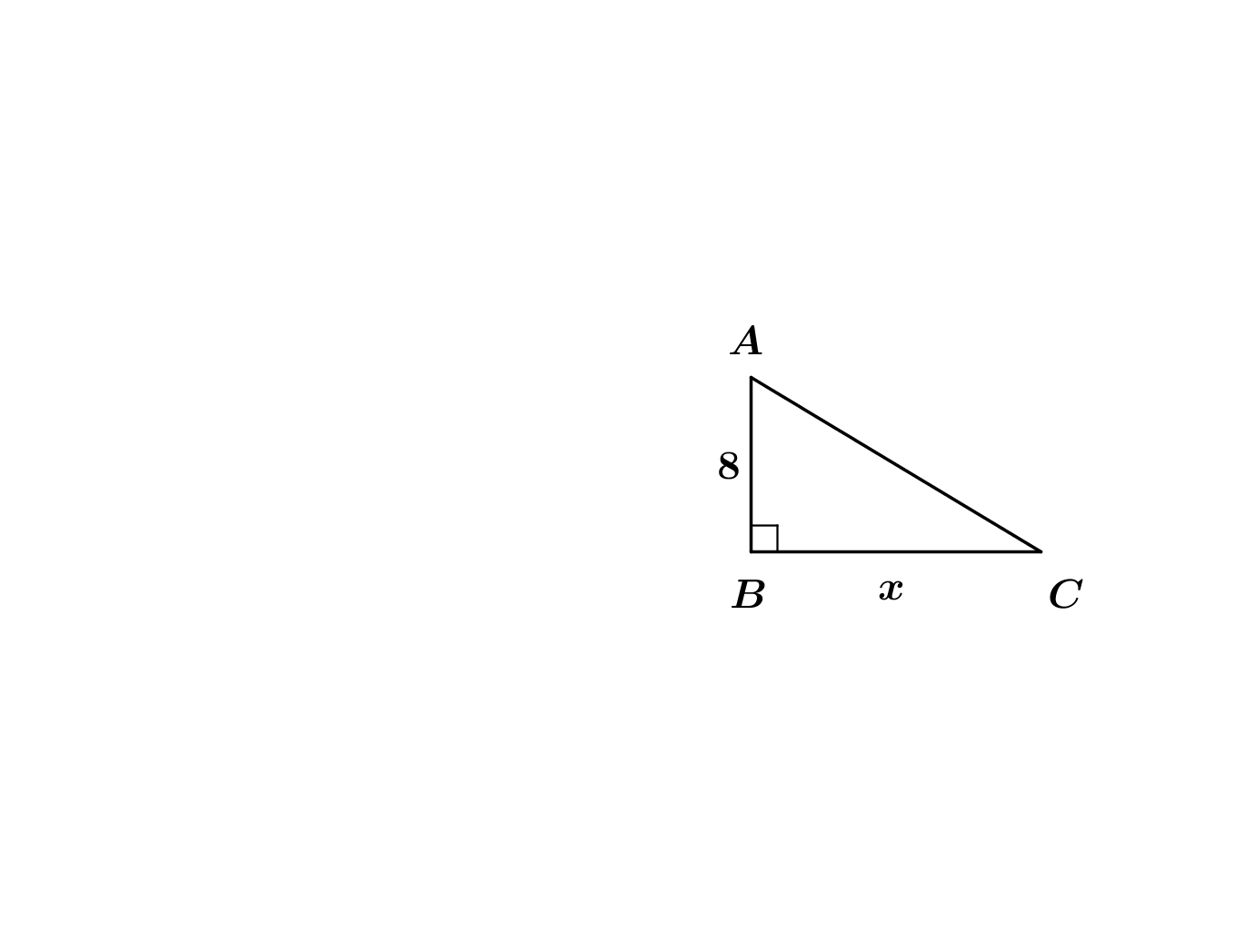 Consider the right triangle  shown to the right, with  and .Write an expression for the length of the hypotenuse in terms of .Find the value of  for which .The solutions to the mathematical equation  are   and .  Since lengths must be positive,  is an extraneous solution, and .Consider the triangle  shown to the right where  and  is the altitude of the triangle.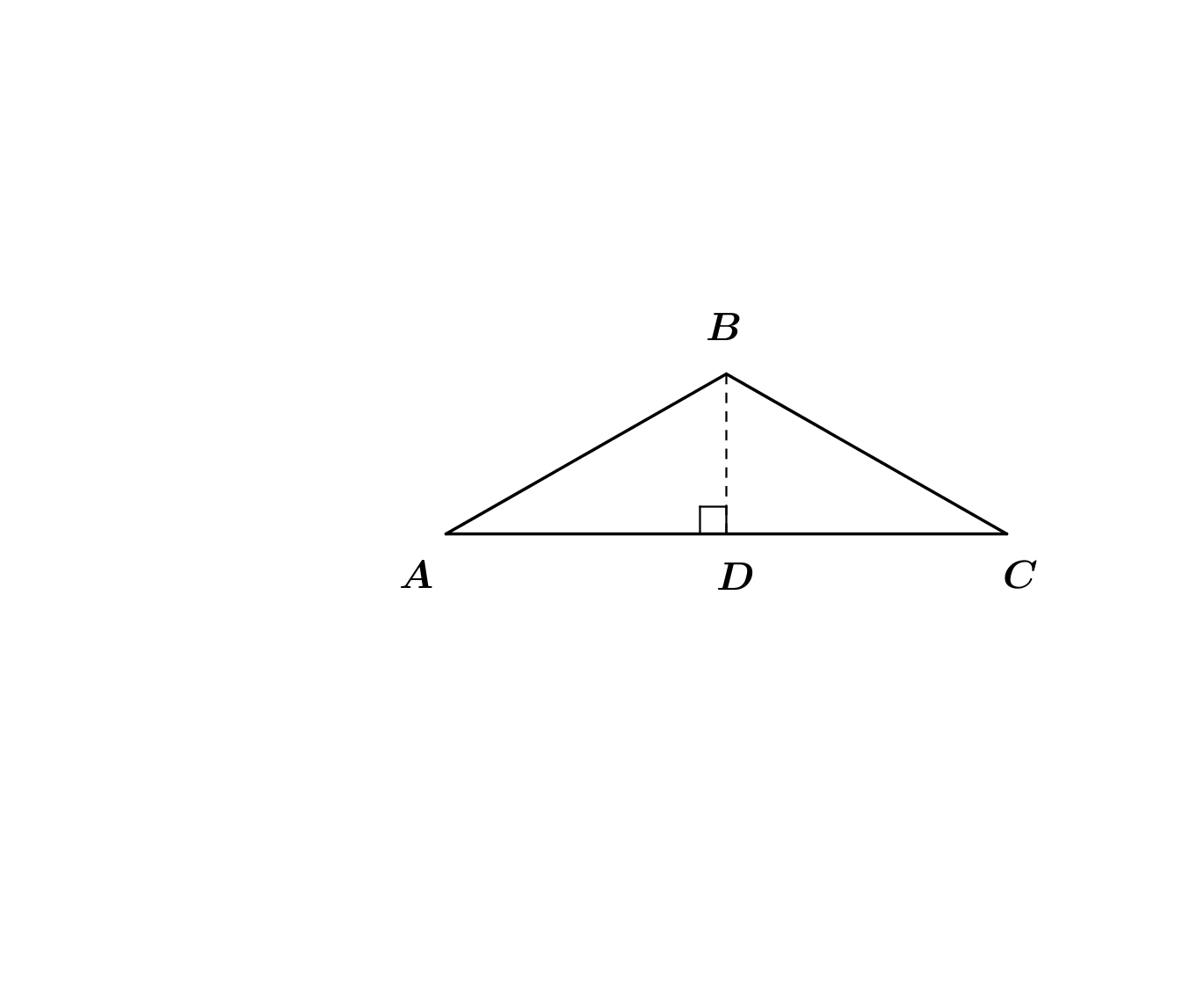 If the length of  is  and the length of  is , write an expression for the lengths of  and in terms of .Write an expression for the perimeter of in terms of .Find the value of  for which the perimeter of is equal to .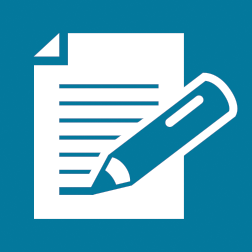 Check :So,  is not a solution. Check :The only solution is.  Note that is an extraneous solution.  The two solutions are  and.The only solution is .Note that  is an extraneous solution.There are no solutions.Check: So the solution is .Check :So,  is a valid solution.Check :Since , we see that  is an extraneous solution.No solutionNo solutionNo solutionNo solutionNo solutionNo solution,,,,